Афиша на октябрь 2022 года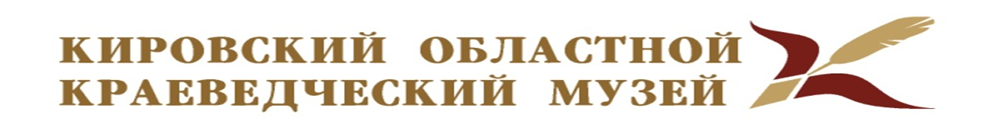 В понедельник работаютГЛАВНОЕ ЗДАНИЕ ул. Спасская, 6 и МВЦ  ДИОРАМА» ул. Горького, 32 Сайт музея: www.muzey43.ruЗапись на экскурсии по историческому центру города по тел. 64-36-54ГЛАВНОЕ ЗДАНИЕул. Спасская, 6,Время работы: 10.00 –18.00 Четверг: 12:00 – 20:00Касса  38-46-82Тел. 38-28-68 Экспозиции: – «Россия-Вятка: особенности национальной истории» (0+)– «Природа Вятского края» (0+)Выставки: – «Живая природа» (0+), «Минералы и горные породы» (0+)-- «Рыбацкое счастье. Страницы истории рыбной ловли на Вятке» (0+), до 09.10-- «Шедевры микроискусства» (0+), с 05.10-- «Крылатые истории» (0+), с 14.10-- «Путем натуралиста» (0+), с 19.10МУЗЕЙНО-ВЫСТАВОЧНЫЙ ЦЕНТР «ДИОРАМА»ул. Горького, 32Время работы: 10.00 –18.00 Четверг: 12:00 – 20:00Тел. 54-04-55Экспозиции: – «История Вятки в событиях и лицах» (с показом диорамного полотна) (0+)– «Советское декоративно-прикладное искусство. Вятка – Киров» (0+)Выставки: – «Наследство из детства» - коллекция игрушек 1920–50 гг. из фондов музея (0+) – «С Днем рождения, Диорама!» (0+)МУЗЕЙ А. С. ГРИНАул. Володарского, 44Время работы: 10.00 –18.00 Четверг: 12:00 – 20:00Выходной – понедельникТел. кассы 35-07-87Экспозиция «Жизнь и творчество А.С. Грина» (0+)  Выставка:– «Маршруты судьбы. Матрос, шахтёр и лесоруб… Из жизни А.С. Грина»  (0+)ДОМ-МУЗЕЙМ. Е. САЛТЫКОВА-ЩЕДРИНАул. Ленина, 93Время работы: 10.00 –18.00 Четверг: 12:00 – 20:00Выходной – понедельникТел. кассы 64-53-78Экспозиция «М. Е. Салтыков-Щедрин в Вятке» (0+)Выставка:– «…прекрасен наш союз!» - совместный проект с ФГБУК «Всероссийский музей А.С. Пушкина» (0+), с 07.10МУЗЕЙВОИНСКОЙ СЛАВЫул. Красноармейская, 1-аВремя работы: 10.00 –18.00Четверг: 12:00 – 20:00Выходной – понедельникТел. кассы 37-13-26Экспозиция «В памяти нашей сегодня и вечно!», посвященная Великой Отечественной войне 1941–1945 гг. (0+)Выставки:– «Обыкновенный нацизм» –  совместный проект с «Центральным музеем Великой Отечественной войны 1941–1945 гг.» в рамках реализации программы «Территория Победы» (18+), до 16.10– «Подвижница 12 года, чье имя нам история хранит» – из фондовой коллекции Елабужского государственного музея-заповедника (Музей-усадьба Н.А. Дуровой  (0+), с 21.10